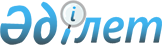 О признании утратившим силу Положения "О порядке определения и возмещения исторических затрат, понесенных государством на геологическое изучение Контрактной территории, и порядке приобретения геологической информации" утвержденного вице-министром энергетики и природных ресурсов Республики Казахстан от 18 августа 1997 года и вице-министром финансов Республики Казахстан от 18 августа 1997 годаСовместный приказ Заместителя Премьер-Министра Республики Казахстан – Министра индустрии и новых технологий Республики Казахстан от 3 июля 2013 года № 206 и Министра финансов Республики Казахстан 3 июля 2013 года № 308

      В соответствии с пунктом 2 статьи 21-1 Закона Республики Казахстан от 24 марта 1998 года «О нормативных правовых актах» ПРИКАЗЫВАЮ:



      1. Признать утратившим силу Положение «О порядке определения и возмещения исторических затрат, понесенных государством на геологическое изучение Контрактной территории, и порядке приобретения геологической информации» утвержденное вице-министром энергетики и природных ресурсов Республики Казахстан от 18 августа 1997 года и вице-министром финансов Республики Казахстан от 18 августа 1997 года (зарегистрировано в Реестре государственной регистрации нормативных правовых актов за № 526 от 29 июня 1998 года).



      2. Комитету геологии и недропользования Министерства индустрии и новых технологий Республики Казахстан в недельный срок направить копию настоящего приказа в Министерство юстиции Республики Казахстан и официальные печатные издания.



      3. Настоящий приказ вступает в силу со дня подписания.      Заместитель Премьер-Министра          Министр финансов

      Республики Казахстан – Министр        Республики Казахстан

      индустрии и новых технологий

      Республики Казахстан

      ____________А. Исекешев               ____________ Б. Жамишев
					© 2012. РГП на ПХВ «Институт законодательства и правовой информации Республики Казахстан» Министерства юстиции Республики Казахстан
				